Please return to the SEND Statutory Assessment & Review Service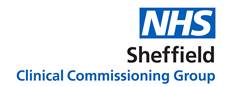 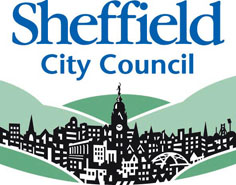 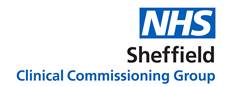 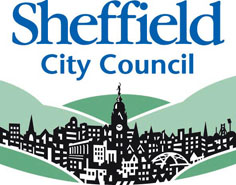 Email: SENDassess&review@sheffield.gov.ukPost: Level 5, Little West Wing, Moorfoot, Sheffield, S1 4PLEHC1c formThis form constitutes the advice provided by social care or early intervention professionals to contribute toward an Education, Health and Care (EHC) assessment or Annual Review. It is a report based on the level of need and provision as it is assessed at the time of the report and will be subject to review in line with the Annual Review process. Professionals should be aware that this report will be used as evidence toward agreeing the contents of any/all sections of the child/young person’s EHC plan, including any potential formal routes of redress or complaint, including potential recourse to the First-Tier SEN Tribunal.Once completed and signed this form should be sent simultaneously to the child’s parents/carers, or the young person, and the local authority.- END OF DOCUMENT -Advice provided by:Advice provided by:Name: Role:Service/organisation:Service/organisation:Address:Address:Telephone:Email:Date of assessment:Date of report:Child/young person’s details:Child/young person’s details:Name:Name:Liquid Logic ID:DOB:Current school/setting:Current school/setting:Current care arrangements:Current care arrangements:Current care arrangements:The child/young person is currently: Child looked after   Child Protection   Child In Need   Early help   Care leaver      Adult (care act)       None required  The child/young person is currently: Child looked after   Child Protection   Child In Need   Early help   Care leaver      Adult (care act)       None required  The child/young person is currently: Child looked after   Child Protection   Child In Need   Early help   Care leaver      Adult (care act)       None required  Persons with parental responsibility:This box must be filled in by all assessors. Please detail all adults with parental responsibility. If subject to a care order, state who the responsible local authority is. Where the young person is an adult please detail parents in the ‘other people’ box.Persons with parental responsibility:This box must be filled in by all assessors. Please detail all adults with parental responsibility. If subject to a care order, state who the responsible local authority is. Where the young person is an adult please detail parents in the ‘other people’ box.Persons with parental responsibility:This box must be filled in by all assessors. Please detail all adults with parental responsibility. If subject to a care order, state who the responsible local authority is. Where the young person is an adult please detail parents in the ‘other people’ box.Name:Relationship:Contact details (if different):Other people involved in the child/young person’s care (e.g. foster carers, guardians etc.):Other people involved in the child/young person’s care (e.g. foster carers, guardians etc.):Other people involved in the child/young person’s care (e.g. foster carers, guardians etc.):Name:Relationship:Contact details (if different):Views and aspirations of the child/young person:Please describe how these views were gained and any necessary contextInformation should be taken from recently completed (ie within the past 6 months) assessments and plans for the child/young person plus any direct work. It should evidence how it has been gathered. It should focus on what is important to the child/young personAspirations should be focused on what they want in the future, including a focus on adult life post-education, what they want to do and feel they need help with. This should focus on employment, independence, community participation and managing healthViews and aspirations of the family/carers:Aspirations and views should be focused on what the family want for the child/young person in the futureWhen considering adult life you should still include family views, however, beyond age 16 the primary contact will be with the young person. The young person should be asked if they want involvement of family members in describing their needs and this should be recordedRecommended outcome themes:Please add/delete the number of outcomes as appropriate. Outcomes could be taken from the current Care plan, CIN plan, PEP, care act assessment etc. They may come from safety or well-being goals.Outcomes should be SMART and focus on how things will be different for the child/young person. They should be long term with any short term ‘steps towards’ reaching these outcomes also detailed. They need to be clearly defined ‘care’ outcomes or outcomes that relate to ‘care’ plus education and/or healthOutcomes recorded here would not be about specific safeguarding changes, unless they clearly relate to SEND needs and/or are long termOutcome 1: Outcome 2: Outcome 3: Outcome 4:Outcome 5:Outcome 6:A description of the child/young person’s social care needs:This should include details of all care needs but specifically focus on unmet care needs. Needs should describe what is important to and important for the child/young person, for example, what are the current main issues presenting for the child/young person outside of education? How do they access the community? What are the impacts of any care arrangements? What are the needs for adult life? Where there are safeguarding concerns and needs have an impact on a child/young person’s education then give an overview of these needs/concerns, as appropriate (specific details do not need to be included). Information provided needs to be relevant and proportionate. Where needs relate to specific safeguarding concerns but impact on SEN and disabilities, you must gain agreement from the young person/family to include them in this adviceFrom age 14 onwards needs should consider what support is needed to prepare for adult lifeIf the young person is an adult detail if they have capacity or not to make decisions about their support. You should detail the type of assessment information is taken from. If assessment is still being completed write ‘An assessment of (Child) needs is currently in progress’.If assessment details that there are no unmet needs this should be summarisedA description of the child/young person’s social care needs:This should include details of all care needs but specifically focus on unmet care needs. Needs should describe what is important to and important for the child/young person, for example, what are the current main issues presenting for the child/young person outside of education? How do they access the community? What are the impacts of any care arrangements? What are the needs for adult life? Where there are safeguarding concerns and needs have an impact on a child/young person’s education then give an overview of these needs/concerns, as appropriate (specific details do not need to be included). Information provided needs to be relevant and proportionate. Where needs relate to specific safeguarding concerns but impact on SEN and disabilities, you must gain agreement from the young person/family to include them in this adviceFrom age 14 onwards needs should consider what support is needed to prepare for adult lifeIf the young person is an adult detail if they have capacity or not to make decisions about their support. You should detail the type of assessment information is taken from. If assessment is still being completed write ‘An assessment of (Child) needs is currently in progress’.If assessment details that there are no unmet needs this should be summarisedA description of the child/young person’s social care needs:This should include details of all care needs but specifically focus on unmet care needs. Needs should describe what is important to and important for the child/young person, for example, what are the current main issues presenting for the child/young person outside of education? How do they access the community? What are the impacts of any care arrangements? What are the needs for adult life? Where there are safeguarding concerns and needs have an impact on a child/young person’s education then give an overview of these needs/concerns, as appropriate (specific details do not need to be included). Information provided needs to be relevant and proportionate. Where needs relate to specific safeguarding concerns but impact on SEN and disabilities, you must gain agreement from the young person/family to include them in this adviceFrom age 14 onwards needs should consider what support is needed to prepare for adult lifeIf the young person is an adult detail if they have capacity or not to make decisions about their support. You should detail the type of assessment information is taken from. If assessment is still being completed write ‘An assessment of (Child) needs is currently in progress’.If assessment details that there are no unmet needs this should be summarisedSocial care provision which is recommended to meet the needs identified above:Provision must be detailed, specific and quantified. There must be provision for each of the identified needs. This should include how it is delivered such as through a managed account or access to particular serviceProvision may include that which is required as part of the Chronically Sick and Disabled Persons Act 1970, as well as any other care provision. Provision can include short breaks support, personal assistance, respite arrangements, contact, meeting frequencies, etc.You should detail what has been agreed and when it will be reviewed. If provision has been agreed through joint funding through the continuing care or section 117 after care support this should be detailedFor all open to social care due to child protection/corporate parenting please record the following: ‘(Child) will remain allocated to a Social Work practitioner until assessment deems they no longer meet the threshold for Social Care’Provision in line with the care act should detail provision for both when a young person is in full time education and their entitlement once full time education has ceased.  Social care provision which is recommended to meet the needs identified above:Provision must be detailed, specific and quantified. There must be provision for each of the identified needs. This should include how it is delivered such as through a managed account or access to particular serviceProvision may include that which is required as part of the Chronically Sick and Disabled Persons Act 1970, as well as any other care provision. Provision can include short breaks support, personal assistance, respite arrangements, contact, meeting frequencies, etc.You should detail what has been agreed and when it will be reviewed. If provision has been agreed through joint funding through the continuing care or section 117 after care support this should be detailedFor all open to social care due to child protection/corporate parenting please record the following: ‘(Child) will remain allocated to a Social Work practitioner until assessment deems they no longer meet the threshold for Social Care’Provision in line with the care act should detail provision for both when a young person is in full time education and their entitlement once full time education has ceased.  Social care provision which is recommended to meet the needs identified above:Provision must be detailed, specific and quantified. There must be provision for each of the identified needs. This should include how it is delivered such as through a managed account or access to particular serviceProvision may include that which is required as part of the Chronically Sick and Disabled Persons Act 1970, as well as any other care provision. Provision can include short breaks support, personal assistance, respite arrangements, contact, meeting frequencies, etc.You should detail what has been agreed and when it will be reviewed. If provision has been agreed through joint funding through the continuing care or section 117 after care support this should be detailedFor all open to social care due to child protection/corporate parenting please record the following: ‘(Child) will remain allocated to a Social Work practitioner until assessment deems they no longer meet the threshold for Social Care’Provision in line with the care act should detail provision for both when a young person is in full time education and their entitlement once full time education has ceased.  Social care provision:How often?By whom?Additional Health/Education informationAll CLA have an annual health assessment and PIP. If relevant please use this section to detail information from these assessments. Please note this is to ensure the EHC plan has the same information as the CLA planIf, as part of a care act assessment, you identify specific ‘teaching and training’ that is needed to support the young person to progress to adult life such as specific life skills or the skills needed to use technology such as eye gaze technology this should be detailedIf as part of early help interventions there are school based actions agreed please record thoseIf not relevant please write ‘not applicable’Date of Assessment:Author’s signature:Date: